Year 4 Spring 1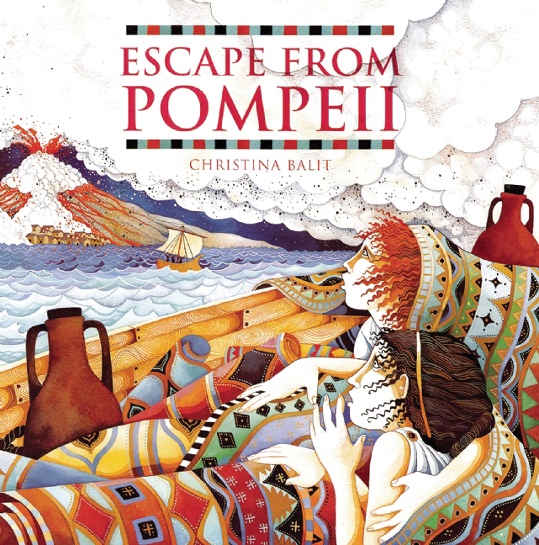 